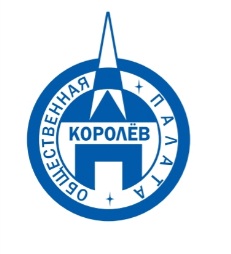 Общественная палата
    г.о. Королёв МО                ул.Калинина, д.12/6Акт
осмотра санитарного содержания контейнерной площадки (КП) 
согласно новому экологическому стандартуМосковская обл. «19» февраля 2021 г.г.о.Королев, ул. Горького, д.79, корпус 22 (адрес КП)Комиссия в составе:  Кошкиной Любови Владимировны -  председателя комиссии,                      Сильянова Тамара Александровна – член комиссии,По КП г.о. Королев,  ул. Горького, д.79, корпус 22Результаты осмотра состояния КП комиссиейПрочее /примечания:19 февраля мобильная группа Общественной палаты городского округа Королев провела проверку санитарного содержания контейнерной площадки (КП) по адресу ЖК "Валентиновка Парк", ул.Горького, д.79, корпус 22 на соответствие новому экологическому стандарту.Проверка показала: КП оборудована в соответствии с требованиями действующего законодательства, но содержится в неудовлетворительном состоянии со следующими замечаниями:- подходы к площадке не очищены от снежных заносов им наледи;- площадка после выгрузки мусора из серых контейнеров остаётся не очищенной от мелкого мусора;- скопление КГМ внутри и около ограждения площадки;- синий сетчатый контейнер переполнен и стоит не под водонепроницаемой крышей вне зоны площадки;- на баках отсутствуют информационные наклейки.По всем замечаниям составлен Акт, который будет направлен в адрес управляющей компании ООО "Основа" и рег.оператора для устранения замечаний. Проверки продолжаются.Подписи: 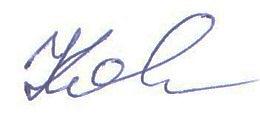 Кошкина Л.В. 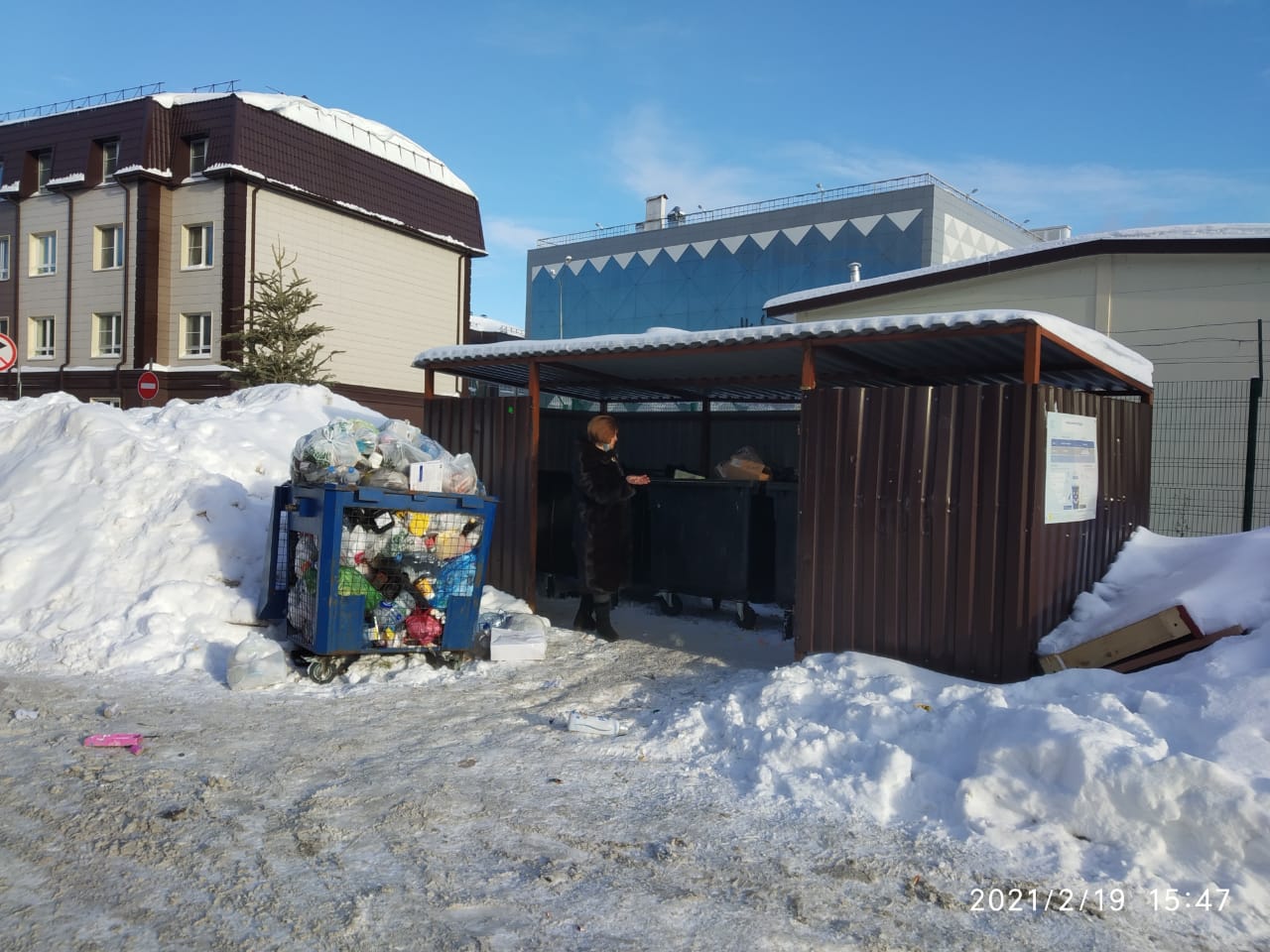 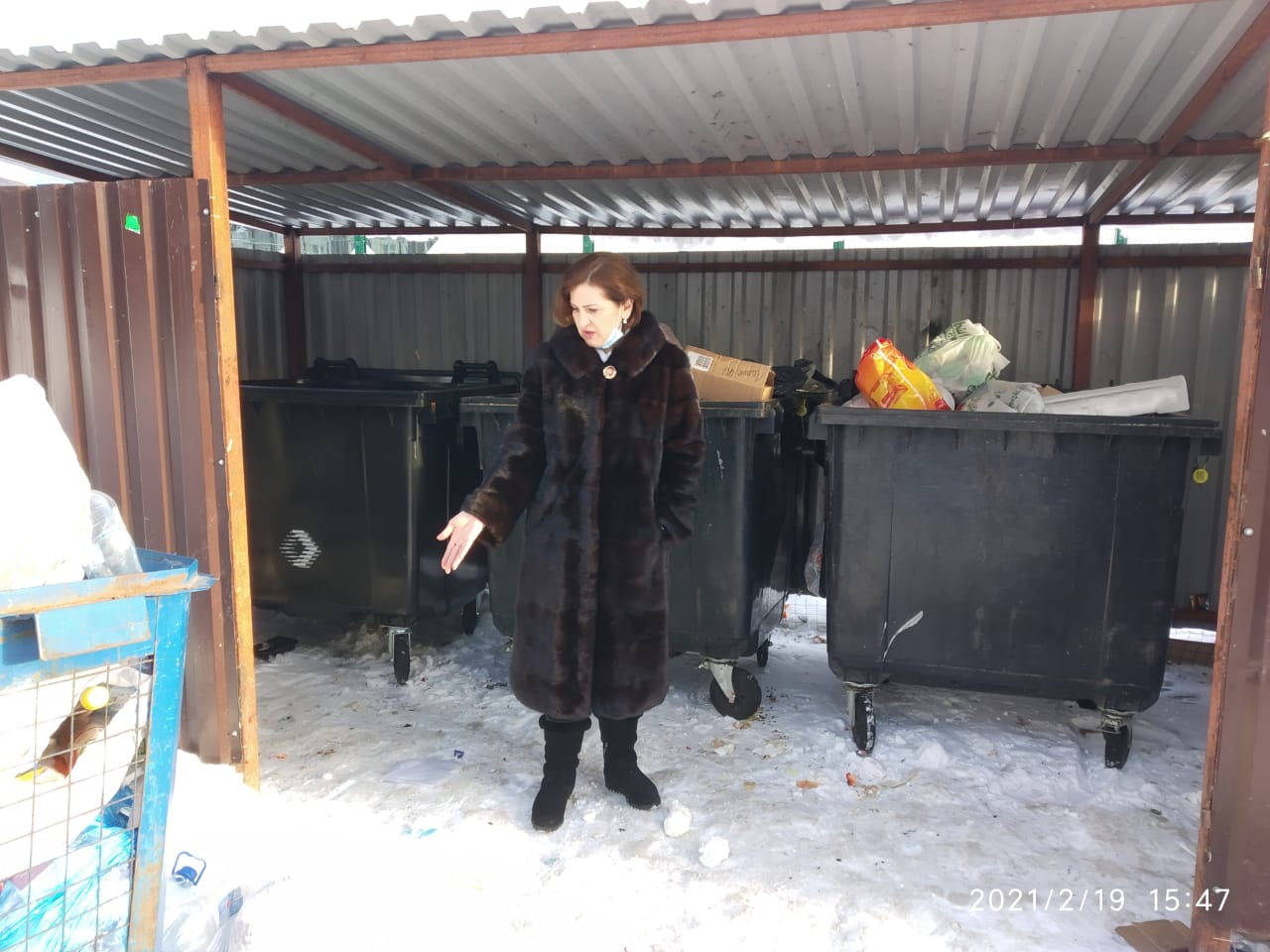 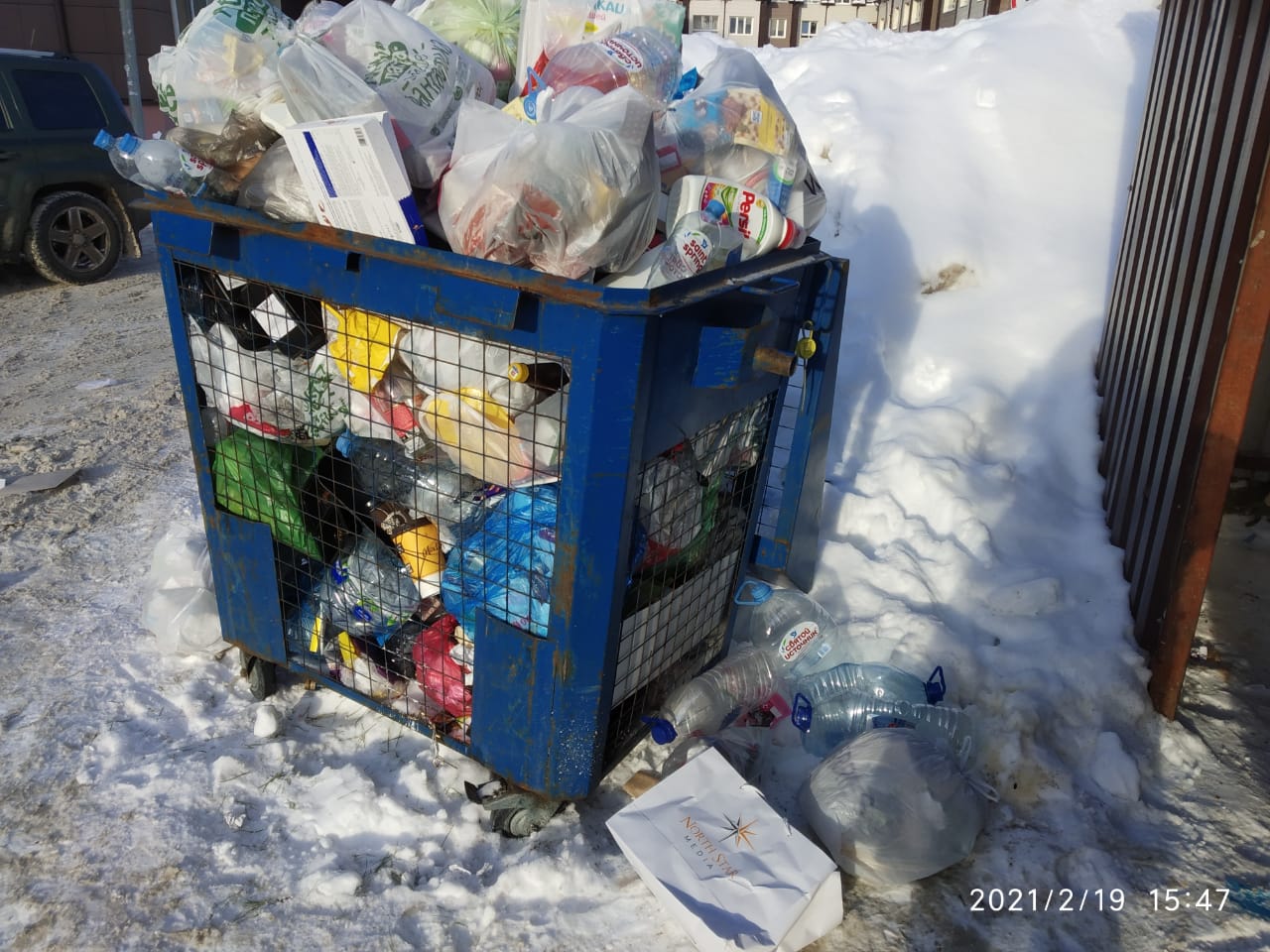 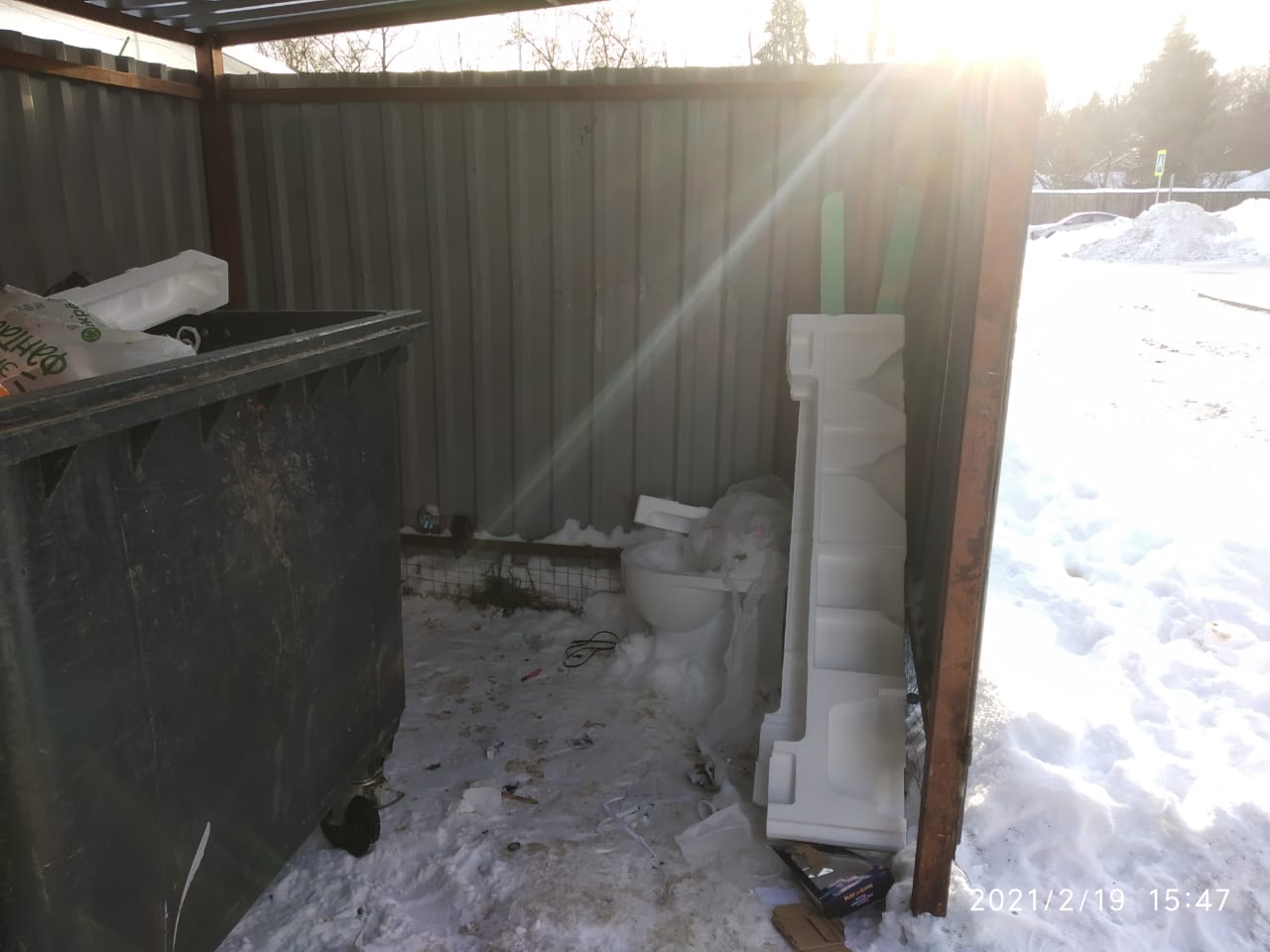 №Критерии оценки контейнерной площадкиБез нарушенийНарушения1Наполнение баков+2Санитарное состояние+3Ограждение с крышей (серые баки под крышей) +4Твёрдое покрытие площадки+5Наличие серых/синих контейнеров (количество)3/16Наличие контейнера под РСО (синяя сетка)17График вывоза и контактный телефон+8Информирование (наклейки на баках как сортировать)+9Наличие крупногабаритного мусора+